السوق الخيريتحت رعاية حرم سعادة محافظ الغاط اقيمت فعاليات السوق الخيري السنوي وذلك يوم الخميس الموافق1435/4/13 حيث تشرفت سعادة حرم المحافظ بقص الشريط معلنة إفتتاح السوق الخيري والذي تنظمةجمعية الطفولة والأمومة بمحافظة الغاط . وتأتي مشاركة الكلية بتوجيه من سعادة عميد الكلية د. خالدعبدالله الشافي وقد تضمنت مشاركة الكلية جناح خاص وذلك على مدى ثلاثة أيام .لتحميل التقرير اضغط هنا.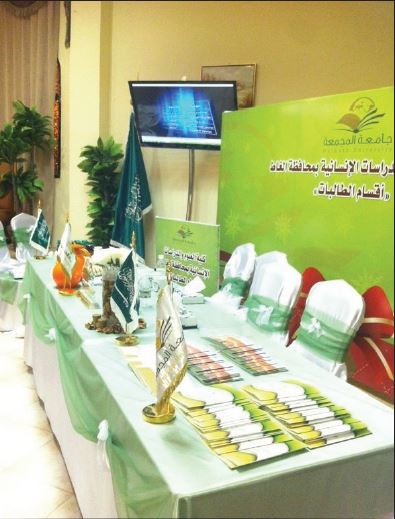 